Norges speiderforbund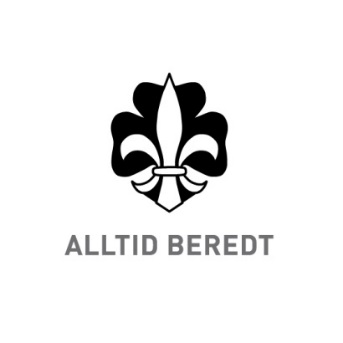 Retningslinjer om kontingentJfr. § 5-2-1
ForbundskontingentSom basis for beregning av forbundskontingent benyttes kr. 350,- pr. januar 2005. Denne justeres etter Statistisk Sentralbyrås konsumprisindeks pr. januar hvert år (offentliggjøres i februar). Dette vil være kontingenten for det etterfølgende regnskapsår. Kontingenten forhøyes til nærmeste hele 10-krone. Bestemmelsene gjøres gjeldende for kontingent fra 2007.Forbundskontingenten avtrappes slik etter antall medlemmer av Norges speiderforbund fra samme husstand:To medlemmer:			Full forbundskontingentØvrige medlemmer i en husstand:	80% rabatt av forbundskontingentKontingenten forhøyes til nærmeste hele 10-krone.Bestemmelsen gjøres gjeldende for kontingent fra 2011.Speidere som begynner siste halvår (juli - desember) betaler 1/2 forbundskontingent for det kalenderår de begynner. Denne tilfaller gruppen. Husstandsrabatt gjelder ikke for slik kontingent.
Bestemmelsen gjøres gjeldende fra og med sommeren 1997.
Kontingenten forfaller innen en måned etter at medlemmet er innmeldt. Forbundskontoret sender deretter ut årlig krav om kontingenten. Etter innbetaling oversendes avtalt kontingent til de respektive organisasjonsledd.De respektive organisasjonsledd (gruppe, krets, korps) melder inn nye medlemmer, eller endring av status, gjennom medlemssystemet. Dette gjøres innen en måned etter at de er innmeldt/endringen har skjedd.For medlemmer tilhørende korps betales forbundskontingent i henhold til avtale mellom korps og forbund.
Hvis kontingent etter påminnelse ikke er betalt, vil:status for medlemskapet bli satt som utmeldtvedkommende ikke lenger motta medlemsbladet Speiderenpersonskadeforsikringen opphøre vedkommende ikke ha anledning til å delta på de av NSFs arrangementer og møter som krever medlemskapBestemmelsene i punktene 1, 2, 3, 7 og 8 kan bare endres av Speidertinget.
Bestemmelsene i punktene 4, 5 og 6 kan endres av Speiderstyret. 
Vedtatt av Speidertinget 1996Punkt 4 og 5 endret av SST april 2000Punkt 6 endret av AU 31.05.01Punkt 1 og 2 endret av Speidertinget 2002Punkt 2, 4,5, 6,7 og 8 endret av Speidertinget 2010